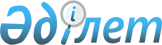 О внесении изменений и дополнений в некоторые постановления акимата по установлению водоохранных зон и полос и режима их использования
					
			Утративший силу
			
			
		
					Постановление акимата Костанайской области от 30 апреля 2014 года № 182. Зарегистрировано Департаментом юстиции Костанайской области 11 июня 2014 года № 4829. Утратило силу постановлением акимата Костанайской области от 3 августа 2022 года № 344
      Сноска. Утратило силу постановлением акимата Костанайской области от 03.08.2022 № 344 (вводится в действие по истечении десяти календарных дней после дня его первого официального опубликования).
      В соответствии с Законами Республики Казахстан от 4 июля 2013 года "О внесении изменений и дополнений в некоторые законодательные акты Республики Казахстан по вопросам поддержки использования возобновляемых источников энергии" и от 21 января 2013 года "О внесении изменений и дополнений в некоторые законодательные акты Республики Казахстан по вопросам ономастики" акимат Костанайской области ПОСТАНОВЛЯЕТ:
      1. Внести изменения и дополнения в некоторые постановления акимата Костанайской области согласно приложению к настоящему постановлению.
      2. Настоящее постановление вводится в действие по истечении десяти календарных дней после дня его первого официального опубликования. Перечень некоторых постановлений
акимата Костанайской области в которые
вносятся изменения и дополнения
      1. В постановлении акимата Костанайской области от 7 апреля 2008 года № 203 "Об установлении водоохранной зоны и полосы реки Тобол на участке под строительство спортивно-оздоровительного комплекса туристских услуг на территории Мичуринского сельского округа Костанайского района и режима их хозяйственного использования" (зарегистрировано в Реестре государственной регистрации нормативных правовых актов под № 3635, опубликовано 14 и 20 мая 2008 года в газете "Қостанай таңы"):
      в заголовке и по всему тексту на государственном языке слово "селолық" заменить словом "ауылдық", текст на русском языке не меняется.
      2. В постановлении акимата Костанайской области от 12 мая 2008 года № 286 "Об установлении водоохранной зоны и полосы реки Тобол на участке под строительство объекта "Туристский супермаркет комплексного обслуживания туристского коттеджного городка" на территории Мичуринского сельского округа Костанайского района и режима их хозяйственного использования" (зарегистрировано в Реестре государственной регистрации нормативных правовых актов под № 3637, опубликовано 18 июня 2008 года в газете "Қостанай таңы"):
      в заголовке и по всему тексту на государственном языке слово "селолық" заменить словом "ауылдық", текст на русском языке не меняется.
      3. В постановлении акимата Костанайской области от 5 июня 2008 года № 320 "Об установлении водоохранной зоны и полосы реки Тобол, Амангельдинского водохранилища и озера Безымянное на участках под строительство объектов и режим их хозяйственного использования" (зарегистрировано в Реестре государственной регистрации нормативных правовых актов под № 3645):
      в тексте на государственном языке слова "селолық", "селосы", "селосының" заменить соответственно словами "ауылдық", "ауылы", "ауылының", текст на русском языке не меняется;
      4. В постановлении акимата Костанайской области от 5 июня 2008 года № 326 "Об установлении водоохранной зоны и полосы озера Шошкалы на участке под строительство туристских комплексов на территории Киевского и Куйбышевского сельских округов Узункольского района и режима их хозяйственного использования" (зарегистрировано в Реестре государственной регистрации нормативных правовых актов под № 3644, опубликовано 24 июля 2008 года в газете "Қостанай таңы"):
      в заголовке и по всему тексту на государственном языке слово "селолық" заменить словом "ауылдық", текст на русском языке не меняется.
      5. В постановлении акимата Костанайской области от 23 июня 2009 года № 233 "Об установлении водоохранных зон и полос реки Тобол, Амангельдинского водохранилища и реки Тогузак на участках под строительство объектов и режима их хозяйственного использования" (зарегистрировано в Реестре государственной регистрации нормативных правовых актов под № 3684, опубликовано 21 июля 2009 года в газете "Қостанай таңы"):
      в тексте на государственном языке слово "селолық" заменить словом "ауылдық", текст на русском языке не меняется.
      6. В постановлении акимата Костанайской области от 9 марта 2010 года № 83 "Об установлении водоохранных зон и полос Амангельдинского водохранилища на участках под строительство объектов и режима их хозяйственного использования" (зарегистрировано в Реестре государственной регистрации нормативных правовых актов под № 3710, опубликовано 27 апреля 2010 года в газете "Қостанай таңы"):
      в приложении 2 "Режим и особые условия хозяйственного использования водоохранных зон и полос Амангельдинского водохранилища на участках под строительство объектов на территории города Костанай и Костанайского района" к указанному постановлению:
      в подпункте 2) пункта 1 после слов "водного транспорта", дополнить словами "объектов по использованию возобновляемых источников энергии (гидродинамической энергии воды),";
      в подпункте 4) пункта 2 после слова "скотомогильников", дополнить словами "(биотермических ям)".
      7. В постановлении акимата Костанайской области от 9 марта 2010 года № 93 "Об установлении водоохранной зоны и полосы Каратомарского водохранилища на участке, расположенном в Тарановском районе, предназначенном для обслуживания и эксплуатации туристической базы "Золотая рыбка" и режима их хозяйственного использования" (зарегистрировано в Реестре государственной регистрации нормативных правовых актов под № 3712, опубликовано 28 апреля 2010 года в газете "Қостанай таңы"):
      в приложении 2 "Режим и особые условия хозяйственного использования водоохранной зоны и полосы Каратомарского водохранилища на участке, расположенном в Тарановском районе, предназначенном для обслуживания и эксплуатации туристической базы "Золотая рыбка"" к указанному постановлению:
      в подпункте 2) пункта 1 после слов "водного транспорта", дополнить словами "объектов по использованию возобновляемых источников энергии (гидродинамической энергии воды),";
      в подпункте 4) пункта 2 после слова "скотомогильников", дополнить словами "(биотермических ям)".
      8. В постановлении акимата Костанайской области от 9 апреля 2010 года № 119 "Об установлении водоохранных зон и полос реки Тобол на участках под строительство объектов и режима их хозяйственного использования" (зарегистрировано в Реестре государственной регистрации нормативных правовых актов под № 3717, опубликовано 19 мая 2010 года в газете "Қостанай таңы"):
      в приложении 2 "Режим и особые условия хозяйственного использования водоохранных зон и полос реки Тобол на участках под строительство объектов на территории города Костанай" к указанному постановлению:
      в подпункте 2) пункта 1 после слов "водного транспорта", дополнить словами "объектов по использованию возобновляемых источников энергии (гидродинамической энергии воды),";
      в подпункте 4) пункта 2 после слова "скотомогильников", дополнить словами "(биотермических ям)".
      9. В постановлении акимата Костанайской области от 20 мая 2010 года № 196 "Об установлении водоохранных зон и полос реки Тобол и реки Убаган на участках под строительство объектов и режима их хозяйственного использования" (зарегистрировано в Реестре государственной регистрации нормативных правовых актов под № 3725, опубликовано 9 июля 2010 года в газете "Қостанай таңы"):
      в приложении 2 "Режим и особые условия хозяйственного использования водоохранных зон и полос реки Тобол и реки Убаган на участках под строительство объектов на территории города Костанай, Денисовского и Узункольского районов" к указанному постановлению:
      в подпункте 2) пункта 1 после слов "водного транспорта", дополнить словами "объектов по использованию возобновляемых источников энергии (гидродинамической энергии воды),";
      в подпункте 4) пункта 2 после слова "скотомогильников", дополнить словами "(биотермических ям)".
      10. В постановлении акимата Костанайской области от 1 июня 2010 года № 206 "Об установлении водоохранных зон и полос реки Тобол и Кызыл-Жарского водохранилища на участках под строительство объектов и режима их хозяйственного использования" (зарегистрировано в Реестре государственной регистрации нормативных правовых актов под № 3726, опубликовано 9 июля 2010 года в газете "Қостанай таңы"):
      в приложении 2 "Режим и особые условия хозяйственного использования водоохранных зон и полос реки Тобол и Кызыл-Жарского водохранилища на участках под строительство объектов на территории городов Рудный и Лисаковск" к указанному постановлению:
      в подпункте 2) пункта 1 после слов "водного транспорта", дополнить словами "объектов по использованию возобновляемых источников энергии (гидродинамической энергии воды),";
      в подпункте 4) пункта 2 после слова "скотомогильников", дополнить словами "(биотермических ям)".
      11. В постановлении акимата Костанайской области от 23 июня 2010 года № 235 "Об установлении водоохранной зоны и полосы реки Тобол в пределах земельных участков товарищества с ограниченной ответственностью "Садчиковское", расположенных в селе Садчиковка Костанайского района, и режима их хозяйственного использования" (зарегистрировано в Реестре государственной регистрации нормативных правовых актов под № 3723, опубликовано 30 июня 2010 года в газете "Қостанай таңы"):
      в заголовке и по всему тексту на государственном языке слово "селосында" заменить словом "ауылында", текст на русском языке не меняется;
      в приложении 2 "Режим и особые условия хозяйственного использования водоохранной зоны и полосы реки Тобол в пределах земельных участков товарищества с ограниченной ответственностью "Садчиковское", расположенных в селе Садчиковка Костанайского района" к указанному постановлению:
      в подпункте 2) пункта 1 после слов "водного транспорта", дополнить словами "объектов по использованию возобновляемых источников энергии (гидродинамической энергии воды),";
      в подпункте 4) пункта 2 после слова "скотомогильников", дополнить словами "(биотермических ям)".
      В постановлении акимата Костанайской области от 27 августа 2010 года № 327 "Об установлении водоохранной зоны и полосы реки Тобол промышленного комплекса № 1, расположенного на территории промышленной зоны города Лисаковска и режима их хозяйственного использования" (зарегистрировано в Реестре государственной регистрации нормативных правовых актов под № 3735, опубликовано 12 октября 2010 года в газете "Қостанай таңы"):
      в приложении 2 "Режим и особые условия хозяйственного использования водоохранной зоны и полосы реки Тобол промышленного комплекса № 1, расположенного на территории промышленной зоны города Лисаковск" к указанному постановлению:
      в подпункте 2) пункта 1 после слов "водного транспорта", дополнить словами "объектов по использованию возобновляемых источников энергии (гидродинамической энергии воды),";
      в подпункте 4) пункта 2 после слова "скотомогильников", дополнить словами "(биотермических ям)".
      13. В постановлении акимата Костанайской области от 29 ноября 2010 года № 468 "Об установлении водоохранной зоны и полосы реки Тобол в пределах земельного участка под строительство мельничного комплекса, расположенного в поселке Денисовка Денисовского района и режима их хозяйственного использования" (зарегистрировано в Реестре государственной регистрации нормативных правовых актов под № 3743, опубликовано 15 декабря 2010 года в газете "Қостанай таңы"):
      в заголовке и по всему тексту на русском языке слово "в поселке" заменить соответственно словом "в селе";
      в заголовке и по всему тексту на государственном языке слово "кентінде" заменить соответственно словом "ауылында";
      в приложении 2 "Режим и особые условия хозяйственного использования водоохранной зоны и полосы реки Тобол в пределах земельного участка под строительство мельничного комплекса, расположенного в поселке Денисовка Денисовского района" к указанному постановлению:
      в подпункте 2) пункта 1 после слов "водного транспорта", дополнить словами "объектов по использованию возобновляемых источников энергии (гидродинамической энергии воды),";
      в подпункте 4) пункта 2 после слова "скотомогильников", дополнить словами "(биотермических ям)".
      14. В постановлении акимата Костанайской области от 17 февраля 2011 года № 71 "Об установлении водоохранной зоны и полосы реки Аят на четырех земельных участках, предназначенных для ведения горных работ по разработке золотомедного месторождения "Варваринское", расположенных в Асенкритовском сельском округе Тарановского района, и режима их хозяйственного использования" (зарегистрировано в Реестре государственной регистрации нормативных правовых актов под № 3754 опубликовано 19 марта 2011 года в газете "Костанайские новости"):
      в заголовке и по всему тексту на государственном языке слово "селолық" заменить словом "ауылдық", текст на русском языке не меняется;
      в приложении 2 "Режим и особые условия хозяйственного использования водоохранной зоны и полосы реки Аят на четырех земельных участках для ведения горных работ по разработке золотомедного месторождения "Варваринское", расположенных в Асенкритовском сельском округе Тарановского района" к указанному постановлению:
      в подпункте 2) пункта 1 после слов "водного транспорта", дополнить словами "объектов по использованию возобновляемых источников энергии (гидродинамической энергии воды),";
      в подпункте 4) пункта 2 после слова "скотомогильников", дополнить словами "(биотермических ям)".
      15. В постановлении акимата Костанайской области от 8 июля 2011 года № 278 "Об установлении водоохранной зоны и полосы побережья Каратомарского водохранилища в пределах земельного участка туристической базы "Дружба" в Тарановском районе Костанайской области и режима их хозяйственного использования" (зарегистрировано в Реестре государственной регистрации нормативных правовых актов под № 3770, опубликовано 28 июля 2011 года в газете "Костанайские новости"):
      в приложении 2 "Режим и особые условия хозяйственного использования водоохранной зоны и полосы побережья Каратомарского водохранилища в пределах земельного участка туристической базы "Дружба" в Тарановском районе Костанайской области" к указанному постановлению:
      в подпункте 2) пункта 1 после слов "водного транспорта", дополнить словами "объектов по использованию возобновляемых источников энергии (гидродинамической энергии воды),";
      в подпункте 4) пункта 2 после слова "скотомогильников", дополнить словами "(биотермических ям)".
      16. В постановлении акимата Костанайской области от 7 октября 2011 года № 399 "Об установлении водоохранных зон и полос акватории реки Тобол и примыкающих к ней территорий в границах города Костанай и Костанайского района, режима и особых условий их хозяйственного использования" (зарегистрировано в Реестре государственной регистрации нормативных правовых актов под № 3781, опубликовано 17 ноября 2011 года в газете "Костанайские новости"):
      в приложении 2 "Режим и особые условия хозяйственного использования водоохранных зон и полос акватории реки Тобол и примыкающих к ней территорий в границах города Костанай и Костанайского района" к указанному постановлению:
      в подпункте 2) пункта 1 после слов "водного транспорта", дополнить словами "объектов по использованию возобновляемых источников энергии (гидродинамической энергии воды),";
      в подпункте 4) пункта 2 после слова "скотомогильников", дополнить словами "(биотермических ям)".
      17. В постановлении акимата Костанайской области от 14 октября 2011 года № 411 "Об установлении водоохранной зоны и полосы реки Тогузак в пределах производственной площадки акционерного общества "Комсомольская птицефабрика" в селе Гурьяновское Карабалыкского района, режима и особых условий их хозяйственного использования" (зарегистрировано в Реестре государственной регистрации нормативных правовых актов под № 3778, опубликовано 3 ноября 2011 года в газете "Костанайские новости"):
      в заголовке и по всему тексту на государственном языке слово "селосындағы" заменить словом "ауылындағы", текст на русском языке не меняется;
      в приложении 2 "Режим и особые условия хозяйственного использования водоохранной зоны и полосы реки Тогузак в пределах производственной площадки акционерного общества "Комсомольская птицефабрика" в селе Гурьяновское Карабалыкского района" к указанному постановлению:
      в подпункте 2) пункта 1 после слов "водного транспорта", дополнить словами "объектов по использованию возобновляемых источников энергии (гидродинамической энергии воды),";
      в подпункте 4) пункта 2 после слова "скотомогильников", дополнить словами "(биотермических ям)".
      18. В постановлении акимата Костанайской области от 14 октября 2011 года № 412 "Об установлении водоохранной зоны и полосы реки Тобол в пределах земельных участков крестьянского хозяйства "Жемис" в селе Юбилейное Тарановского района, режима и особых условий их хозяйственного использования" (зарегистрировано в Реестре государственной регистрации нормативных правовых актов под № 3779, опубликовано 3 ноября 2011 года в газете "Костанайские новости"):
      в заголовке и по всему тексту на государственном языке слово "селосындағы" заменить словом "ауылындағы", текст на русском языке не меняется;
      в приложении 2 "Режим и особые условия хозяйственного использования водоохранной зоны и полосы реки Тобол в пределах земельных участков крестьянского хозяйства "Жемис" в селе Юбилейное Тарановского района" к указанному постановлению:
      в подпункте 2) пункта 1 после слов "водного транспорта", дополнить словами "объектов по использованию возобновляемых источников энергии (гидродинамической энергии воды),";
      в подпункте 4) пункта 2 после слова "скотомогильников", дополнить словами "(биотермических ям)".
      19. В постановлении акимата Костанайской области от 14 октября 2011 года № 415 "Об установлении водоохранных зон и полос рек Тобол и Аят на участках под строительство объекта "Склады стройматериалов", базы зоны отдыха, обслуживание и эксплуатация туристической базы, режима и особых условий их хозяйственного использования" (зарегистрировано в Реестре государственной регистрации нормативных правовых актов под № 3786, опубликовано 1 декабря 2011 года в газете "Костанайские новости"):
      в приложении 2 "Режим и особые условия хозяйственного использования водоохранных зон и полос рек Тобол и Аят на участках под строительство объекта "Склады стройматериалов", базы зоны отдыха, обслуживание и эксплуатацию туристической базы" к указанному постановлению:
      в подпункте 2) пункта 1 после слов "водного транспорта", дополнить словами "объектов по использованию возобновляемых источников энергии (гидродинамической энергии воды),";
      в подпункте 4) пункта 2 после слова "скотомогильников", дополнить словами "(биотермических ям)".
      20. В постановлении акимата Костанайской области от 31 октября 2011 года № 451 "Об установлении водоохранной зоны и полосы реки Тобол на земельном участке, предназначенном под реконструкцию животноводческих помещений на 1000 голов свиней в селе Гришенка Некрасовского сельского округа Денисовского района, режима и особых условий их хозяйственного использования" (зарегистрировано в Реестре государственной регистрации нормативных правовых актов под № 3783, опубликовано 23 ноября 2011 года в газете "Костанайские новости"):
      в заголовке и по всему тексту на русском языке слово "Некрасовского" заменить соответственно на слово "Денисовского";
      в заголовке и по всему тексту на государственном языке слова "Некрасов", "селолық", "селосындағы" заменить соответственно словами "Денисов", "ауылдық", "ауылындағы";
      в приложении 2 "Режим и особые условия хозяйственного использования водоохранной зоны и полосы реки Тобол на земельном участке, предназначенном под реконструкцию животноводческих помещений на 1000 голов свиней в селе Гришенка Некрасовского сельского округа Денисовского района" к указанному постановлению:
      в подпункте 2) пункта 1 после слов "водного транспорта", дополнить словами "объектов по использованию возобновляемых источников энергии (гидродинамической энергии воды),";
      в подпункте 4) пункта 2 после слова "скотомогильников", дополнить словами "(биотермических ям)".
      21. В постановлении акимата Костанайской области от 31 октября 2011 года № 452 "Об установлении водоохранной зоны и полосы реки Карасу на земельном участке, предназначенном под строительство животноводческого комплекса на 3000 голов крупного рогатого скота в селе Достияр Тарановского района, режима и особых условий их хозяйственного использования" (зарегистрировано в Реестре государственной регистрации нормативных правовых актов под № 3787, опубликовано 8 декабря 2011 года в газете "Костанайские новости"):
      в заголовке и по всему тексту на государственном языке слово "селосындағы" заменить словом "ауылындағы", текст на русском языке не меняется;
      в приложении 2 "Режим и особые условия хозяйственного использования водоохранной зоны и полосы реки Карасу на земельном участке, предназначенном под строительство животноводческого комплекса на 3000 голов крупного рогатого скота в селе Достияр Тарановского района" к указанному постановлению:
      в подпункте 2) пункта 1 после слов "водного транспорта", дополнить словами "объектов по использованию возобновляемых источников энергии (гидродинамической энергии воды),";
      в подпункте 4) пункта 2 после слова "скотомогильников", дополнить словами "(биотермических ям)".
      22. В постановлении акимата Костанайской области от 13 января 2012 года № 12 "Об установлении водоохранной зоны и полосы реки Тобол в пределах Кызыл-Жарского водохранилища для земельного участка под обслуживание и эксплуатацию гостиничного комплекса, принадлежащего товариществу с ограниченной ответственностью "Алина", расположенного в городе Лисаковск, режима и особых условий их хозяйственного использования" (зарегистрировано в Реестре государственной регистрации нормативных правовых актов под № 3794, опубликовано 2 марта 2012 года в газете "Қостанай таңы"):
      в приложении 2 "Режим и особые условия хозяйственного использования водоохранной зоны и полосы реки Тобол в пределах Кызыл-Жарского водохранилища для земельного участка под обслуживание и эксплуатацию гостиничного комплекса, принадлежащего товариществу с ограниченной ответственностью "Алина", расположенного в городе Лисаковск" к указанному постановлению:
      в подпункте 2) пункта 1 после слов "водного транспорта", дополнить словами "объектов по использованию возобновляемых источников энергии (гидродинамической энергии воды),";
      в подпункте 4) пункта 2 после слова "скотомогильников", дополнить словами "(биотермических ям)".
      23. В постановлении акимата Костанайской области от 3 апреля 2012 года № 156 "Об установлении водоохранных зон и полос реки Тобол в границах сел Денисовка, Некрасовка, Антоновка Денисовского района Костанайской области, режима и особых условий их хозяйственного использования" (зарегистрировано в Реестре государственной регистрации нормативных правовых актов под № 3798, опубликовано 13 апреля 2012 года в газете "Қостанай таңы"):
      в заголовке и по всему тексту на государственном языке слова "селоларының", "селосының" заменить соответственно словами "ауылдарының", "ауылының", текст на русском языке не меняется;
      в приложении 2 "Режим и особые условия хозяйственного использования водоохранных зон и полос реки Тобол в границах сел Денисовка, Некрасовка, Антоновка Денисовского района Костанайской области" к указанному постановлению:
      в подпункте 2) пункта 1 после слов "водного транспорта", дополнить словами "объектов по использованию возобновляемых источников энергии (гидродинамической энергии воды),";
      в подпункте 4) пункта 2 после слова "скотомогильников", дополнить словами "(биотермических ям)".
      24. В постановлени акимата Костанайской области от 16 апреля 2012 года № 187 "Об установлении водоохранной зоны и полосы левобережья Верхне-Тобольского водохранилища на орошаемом земельном участке товарищества с ограниченной ответственностью "Сарыагаш" в Денисовском районе Костанайской области, режима и особых условий их хозяйственного использования" (зарегистрировано в Реестре государственной регистрации нормативных правовых актов под № 3805, опубликовано 30 мая 2012 года в газете "Қостанай таңы"):
      в приложении 2 "Режим и особые условия хозяйственного использования водоохранной зоны и полосы левобережья Верхне-Тобольского водохранилища на орошаемом земельном участке товарищества с ограниченной ответственностью "Сарыагаш" в Денисовском районе Костанайской области" к указанному постановлению:
      в подпункте 2) пункта 1 после слов "водного транспорта", дополнить словами "объектов по использованию возобновляемых источников энергии (гидродинамической энергии воды),";
      в подпункте 4) пункта 2 после слова "скотомогильников", дополнить словами "(биотермических ям)".
      25. В постановлении акимата Костанайской области от 8 мая 2012 года № 215 "Об установлении водоохранной зоны и полосы озера Кокбекты в Ждановском сельском округе Костанайского района, режима и особых условий их хозяйственного использования" (зарегистрировано в Реестре государственной регистрации нормативных правовых актов под № 3806, опубликовано 8 июня 2012 года в газете "Қостанай таңы"):
      в заголовке и по всему тексту на государственном языке слово "селолық" заменить словом "ауылдық", текст на русском языке не меняется;
      в приложении 2 "Режим и особые условия хозяйственного использования водоохранной зоны и полосы озера Кокбекты в Ждановском сельском округе Костанайского района" к указанному постановлению:
      в подпункте 2) пункта 1 после слов "водного транспорта", дополнить словами "объектов по использованию возобновляемых источников энергии (гидродинамической энергии воды),";
      в подпункте 4) пункта 2 после слова "скотомогильников", дополнить словами "(биотермических ям)".
      26. В постановлении акимата Костанайской области от 8 мая 2012 года № 216 "Об установлении водоохранной зоны и полосы реки Тобол в пределах Кызыл-Жарского водохранилища на земельном участке, предназначенном для выращивания овощей, государственного коммунального казенного предприятия "Станция юных натуралистов" отдела образования акимата города Лисаковска" режима и особых условий их хозяйственного использования" (зарегистрировано в Реестре государственной регистрации нормативных правовых актов под № 3807, опубликовано 12 июня 2012 года в газете "Қостанай таңы"):
      в приложении 2 "Режим и особые условия хозяйственного использования водоохранной зоны и полосы реки Тобол в пределах Кызыл-Жарского водохранилища на земельном участке, предназначенном для выращивания овощей, государственного коммунального казенного предприятия "Станция юных натуралистов" отдела образования города Лисаковска"" к указанному постановлению:
      в подпункте 2) пункта 1 после слов "водного транспорта", дополнить словами "объектов по использованию возобновляемых источников энергии (гидродинамической энергии воды),";
      в подпункте 4) пункта 2 после слова "скотомогильников", дополнить словами "(биотермических ям)".
      27. В постановлении акимата Костанайской области от 28 мая 2012 года № 251 "Об установлении водоохранной зоны и полосы реки Аят в пределах земельных участков товарищества с ограниченной ответсвенностью "Сулу" в селе Николаевка Асенкритовского сельского округа, в Красносельском сельском округе Тарановского района Костанайской области, режима и особых условий их хозяйственного использования" (зарегистрировано в Реестре государственной регистрации нормативных правовых актов под № 3808, опубликовано 19 июня 2012 года в газете "Қостанай таңы"):
      в заголовке и по всему тексту на государственном языке слова "селолық", "селосындағы" заменить соответственно словами "ауылдық", на "ауылындағы", текст на русском языке не меняется;
      в приложении 2 "Режим и особые условия хозяйственного использования водоохранной зоны и полосы реки Аят в пределах земельных участков товарищества с ограниченной ответсвенностью "Сулу" в селе Николаевка Асенкритовского сельского округа в Красносельском сельском округе Тарановского района Костанайской области" к указанному постановлению:
      в подпункте 2) пункта 1 после слов "водного транспорта", дополнить словами "объектов по использованию возобновляемых источников энергии (гидродинамической энергии воды),";
      в подпункте 4) пункта 2 после слова "скотомогильников", дополнить словами "(биотермических ям)".
      28. В постановлении акимата Костанайской области от 28 мая 2012 года № 252 "Об установлении водоохранной зоны и полосы реки Тобол в пределах земельных участков крестьянских хозяйств "Цой Георгий Сергеевич", "Шалыгин Владимир Владимирович", "Простор" и товарищества с ограниченной ответственностью "Альба" в Новоильинском сельском округе Тарановского района, режима и особых условий их хозяйственного использования" (зарегистрировано в Реестре государственной регистрации нормативных правовых актов под № 3814, опубликовано 20 июня 2012 года в газете "Қостанай таңы"):
      в заголовке и по всему тексту на государственном языке слово "селолық" заменить словом "ауылдық", текст на русском языке не меняется;
      в приложении 2 "Режим и особые условия хозяйственного использования водоохранной зоны и полосы реки Тобол в пределах земельных участков крестьянских хозяйств "Цой Георгий Сергеевич", "Шалыгин Владимир Владимирович", "Простор" и товарищества с ограниченной ответственностью "Альба" в Новоильинском сельском округе Тарановского района" к указанному постановлению:
      в подпункте 2) пункта 1 после слов "водного транспорта", дополнить словами "объектов по использованию возобновляемых источников энергии (гидродинамической энергии воды),";
      в подпункте 4) пункта 2 после слова "скотомогильников", дополнить словами "(биотермических ям)".
      29. В постановлении акимата Костанайской области от 28 мая 2012 года № 253 "Об установлении водоохранной зоны и полосы реки Тобол в пределах Каратомарского водохранилища на земельных участках, предназначенных под строительство девяти индивидуальных жилых домов в селе Береговое Тарановского района, режима и особых условий их хозяйственного использования" (зарегистрировано в Реестре государственной регистрации нормативных правовых актов под № 3811, опубликовано 13 июня 2012 года в газете "Қостанай таңы"):
      в заголовке и по всему тексту на государственном языке слово "селосындағы" заменить словом "ауылындағы", текст на русском языке не меняется;
      в приложении 2 "Режим и особые условия хозяйственного использования водоохранной зоны и полосы реки Тобол в пределах Каратомарского водохранилища на земельных участках, предназначенных под строительство девяти индивидуальных жилых домов в селе Береговое Тарановского района" к указанному постановлению:
      в подпункте 2) пункта 1 после слов "водного транспорта", дополнить словами "объектов по использованию возобновляемых источников энергии (гидродинамической энергии воды),";
      в подпункте 4) пункта 2 после слова "скотомогильников", дополнить словами "(биотермических ям)".
      30. В постановлении акимата Костанайской области от 28 мая 2012 года № 254 "Об установлении водоохранной зоны и полосы реки Тобол в пределах Каратомарского водохранилища на территории земельного участка пансионата "Горняк" в Тарановском районе Костанайской области, режима и особых условий их хозяйственного использования" (зарегистрировано в Реестре государственной регистрации нормативных правовых актов под № 3813, опубликовано 20 июня 2012 года в газете "Қостанай таңы"):
      в приложении 2 "Режим и особые условия хозяйственного использования водоохранной зоны и полосы реки Тобол в пределах Каратомарского водохранилища на территории земельного участка пансионата "Горняк" в Тарановском районе Костанайской области" к указанному постановлению:
      в подпункте 2) пункта 1 после слов "водного транспорта", дополнить словами "объектов по использованию возобновляемых источников энергии (гидродинамической энергии воды),";
      в подпункте 4) пункта 2 после слова "скотомогильников", дополнить словами "(биотермических ям)".
      31. В постановлении акимата Костанайской области от 6 августа 2012 года № 355 "Об установлении водоохранной зоны и полосы реки Тобол на земельном участке под строительство туристического комплекса по улице Парковая (район между лечебно-оздоровительным центром и гаражным обществом № 2) в городе Рудном, режима и особых условий их хозяйственного использования" (зарегистрировано в Реестре государственной регистрации нормативных правовых актов под № 3826, опубликовано 13 сентября 2012 года в газете "Костанайские новости"):
      в приложении 2 "Режим и особые условия хозяйственного использования водоохранной зоны и полосы реки Тобол на земельном участке под строительство туристического комплекса по улице Парковая (район между лечебно-оздоровительным центром и гаражным обществом № 2) в городе Рудном" к указанному постановлению:
      в подпункте 2) пункта 1 после слов "водного транспорта", дополнить словами "объектов по использованию возобновляемых источников энергии (гидродинамической энергии воды),";
      в подпункте 4) пункта 2 после слова "скотомогильников", дополнить словами "(биотермических ям)".
      32. В постановлении акимата Костанайской области от 19 октября 2012 года № 461 "Об установлении водоохранной зоны и полосы побережья Каратомарского водохранилища в пределах земельного участка товарищества с ограниченной ответственностью "Жайлма-2030" в Набережном сельском округе Тарановского района, режима и особых условий их хозяйственного использования" (зарегистрировано в Реестре государственной регистрации нормативных правовых актов под № 3883, опубликовано 27 ноября 2012 года в газете "Костанайские новости"):
      в заголовке и по всему тексту на государственном языке слово "селолық" заменить словом "ауылдық", текст на русском языке не меняется;
      в приложении 2 "Режим и особые условия хозяйственного использования водоохранной зоны и полосы побережья Каратомарского водохранилища в пределах земельного участка товарищества с ограниченной ответственностью "Жайлма-2030" в Набережном сельском округе Тарановского района" к указанному постановлению:
      в подпункте 2) пункта 1 после слов "водного транспорта", дополнить словами "объектов по использованию возобновляемых источников энергии (гидродинамической энергии воды),";
      в подпункте 4) пункта 2 после слова "скотомогильников", дополнить словами "(биотермических ям)".
      33. В постановлении акимата Костанайской области от 19 октября 2012 года № 462 "Об установлении водоохранной зоны и полосы реки Аят в пределах земельных участков товарищества с ограниченной ответственностью "Адлет-Т" в селе Тарановское Тарановского района, режима и особых условий их хозяйственного использования" (зарегистрировано в Реестре государственной регистрации нормативных правовых актов под № 3872, опубликовано 27 ноября 2012 года в газете "Костанайские новости"):
      в заголовке и по всему тексту на государственном языке слово "селосындағы" заменить словом "ауылындағы", текст на русском языке не меняется;
      в приложении 2 "Режим и особые условия хозяйственного использования водоохранной зоны и полосы реки Аят в пределах земельных участков товарищества с ограниченной ответсвенностью "Адлет-Т" в селе Тарановское Тарановского района" к указанному постановлению:
      в подпункте 2) пункта 1 после слов "водного транспорта", дополнить словами "объектов по использованию возобновляемых источников энергии (гидродинамической энергии воды),";
      в подпункте 4) пункта 2 после слова "скотомогильников", дополнить словами "(биотермических ям)".
      34. В постановлении акимата Костанайской области от 19 октября 2012 года № 463 "Об установлении водоохранной зоны и полосы реки Аят в пределах производственных площадок акционерного общества "СЕВЕР ПТИЦА", расположенных на землях Майского сельского округа Тарановского района, режима и особых условий их хозяйственного использования" (зарегистрировано в Реестре государственной регистрации нормативных правовых актов под № 3882, опубликовано 27 ноября 2012 года в газете "Костанайские новости"):
      в заголовке и по всему тексту на государственном языке слово "селолық" заменить словом "ауылдық", текст на русском языке не меняется;
      в приложении 2 "Режим и особые условия хозяйственного использования водоохранной зоны и полосы реки Аят в пределах производственных площадок акционерного общества "СЕВЕР ПТИЦА", расположенных на землях Майского сельского округа Тарановского района" к указанному постановлению:
      в подпункте 2) пункта 1 после слов "водного транспорта", дополнить словами "объектов по использованию возобновляемых источников энергии (гидродинамической энергии воды),";
      в подпункте 4) пункта 2 после слова "скотомогильников", дополнить словами "(биотермических ям)".
      35. В постановлении акимата Костанайской области от 5 декабря 2012 года № 548 "Об установлении водоохранной зоны и полосы реки Тобол на земельном участке, предназначенном под размещение карьера на базе месторождения железных руд Елтай-IV, расположенного в Новоильиновском сельском округе Тарановского района, режима и особых условий хозяйственного использования" (зарегистрировано в Реестре государственной регистрации нормативных правовых актов под № 3975, опубликовано 5 февраля 2013 года в газете "Костанайские новости"):
      в заголовке и по всему тексту на государственном языке слово "селолық" заменить словом "ауылдық", текст на русском языке не меняется;
      в приложении 2 "Режим и особые условия хозяйственного использования водоохранной зоны и полосы реки Тобол на земельном участке, предназначенном под размещение карьера на базе месторождения железных руд Елтай-IV, расположенного в Новоильиновском сельском округе Тарановского района" к указанному постановлению:
      в подпункте 2) пункта 1 после слов "водного транспорта", дополнить словами "объектов по использованию возобновляемых источников энергии (гидродинамической энергии воды),";
      в подпункте 4) пункта 2 после слова "скотомогильников", дополнить словами "(биотермических ям)".
      36. В постановлении акимата Костанайской области от 12 февраля 2013 года № 62 "Об установлении водоохранной зоны и полосы реки Аят в пределах Каратомарского водохранилища на земельном участке, предназначенном для эксплуатации и обслуживания кафе "Коктем", расположенном в Тарановском районе, режима и особых условий их хозяйственного использования" (зарегистрировано в Реестре государственной регистрации нормативных правовых актов под № 4072, опубликовано 3 апреля 2013 года в газете "Қостанай таңы"):
      в приложении 2 "Режим и особые условия хозяйственного использования водоохранной зоны и полосы реки Аят в пределах Каратомарского водохранилища на земельном участке, предназначенном для эксплуатации и обслуживания кафе "Коктем", расположенном в Тарановском районе" к указанному постановлению:
      в подпункте 2) пункта 1 после слов "водного транспорта", дополнить словами "объектов по использованию возобновляемых источников энергии (гидродинамической энергии воды),";
      в подпункте 4) пункта 2 после слова "скотомогильников", дополнить словами "(биотермических ям)".
					© 2012. РГП на ПХВ «Институт законодательства и правовой информации Республики Казахстан» Министерства юстиции Республики Казахстан
				
Аким области
Н. Садуакасов
СОГЛАСОВАНО:
Руководитель республиканского
государственного учреждения
"Тобол-Торгайская бассейновая
инспекция по регулированию
использования и охране водных
ресурсов Комитета по водным
ресурсам Министерства
окружающей среды и водных
ресурсов Республики Казахстан"
______________ Г. Оспанбекова
Руководитель республиканского
государственного учреждения
"Департамент экологии по
Костанайской области Комитета
экологического регулирования
и контроля Министерства
окружающей среды и водных
ресурсов Республики Казахстан"
_________________ А. Алимбаев
Руководитель государственного
учреждения "Территориальная
земельная инспекция Комитета
по управлению земельными
ресурсами Министерства
регионального развития
Республики Казахстан по
Костанайской области"
_______________ Т. Тулеубаев
Исполняющий обязанности
руководителя республиканского
государственного учреждения
"Департамент по защите прав
потребителей Костанайской
области Агентства Республики
Казахстан по защите прав
потребителей"
_______________ С. Байменова
Руководитель ГУ "Управление
природных ресурсов и
регулирования природопользования
акимата Костанайской области"
_________________ К. ТулеубаевПриложение
к постановлению акимата
от 30 апреля 2014 года № 182 